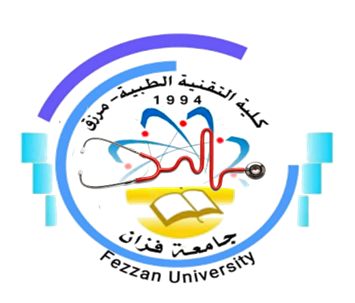 كلية التقنية الطبية/ مرزقنموذج توصيف مقرر دراسياهداف المقرر:التعرف علي ادوية الاجهزة  المختلفة فالجسم التعرف علي الاشكال الدوائية و الجرعات وتأثير الدوائي وطريقة الحفظالتعرف علي الاستعمالات الطبية للأدوية  وموانع الاستعمال التعرف علي الثأثيرات الجانبية لأدوية والادوية البديلةمحتويات المقرر:طرق التدريس:محاضرات عملية  تدريب عملي على حالات المرضيتدريب عملي على الادوية صرف من الوصفات الطبية.تدريب عملي داخل الصيدليات و اقسام المستشفيات و مخازن الادويةطرق التقييم:المراجع:رئيس القسم: ا.مبروكة محمد عبداللهمنسق الجودة: أ. حنان الحاج عليرئيس قسم الجودة:/ أ. خديجة عبدالسلام سعد1اسم المقرر الدراسيتدريب 2 PT8032منسق المقررأ.مبروكة محمد عبدالله / م أمال سالم3القسم / الشعبة التي تقدم البرنامجقسم تقنية الادوية4الأقسام العلمية ذات العلاقة بالبرنامجلا يوجد 5الساعات الدراسية للمقرر966اللغة المستخدمة في العملية التعليميةاللغة العربية  -الانجليزية7السنة الدراسية/ الفصل الدراسيالفصل الثامن9تاريخ جهة اعتماد المقررجامعه سبها 2017الموضوع العلميعدد الساعاتمحاضرةمعملتمارينالمضادات الحيويةالمجموعة الاولي8-44المضادات الحيويةالمجموعة الثانية Cephalosporins8-44المضادات الحيويةالمجموعة التالثة والرابعة8-44الادوية المضادة للبكتيريا الدرن8-44الادوية مضادة للفطرياتالادوية مضادة للفيروسات8-44ادوية الجهاز الهضمي8-44ادوية الجهاز التنفسي8-44ادوية الجهاز الاحراجي8-44ادوية الضغط8-44ادوية السكر8-44ادوية العظام8-44ادوية الموفقة للنزيف8-44الادوية المسكنة8-44تطرق التقييمتاريخ التقييمالنسبة المئوية1الحضور للتدريب و النشاطأسبوعيا102 تقارير التدريبأسبوعيا303تقارير الوصفات الطبيةأسبوعيا104امتحان شفويبعد 13 أسبوع205امتحان عملي نهائيبعد 14 أسبوع30المجموعالمجموعالمجموع100%عنوان المراجع السنةالمؤلفعلم الدواء , دار الثقافة للنشر و التوزيع الطبعة الاولي الاصار الرابع 2007, غسان حجازي ,أديب عبدالفتاح ,حياة حسين و رولا محمدعلم الدواء الحديث  مكتبة المجتمع العربي للنشر و التوزيع2008سام بدوي الحلاق و ربي عوني السعيد